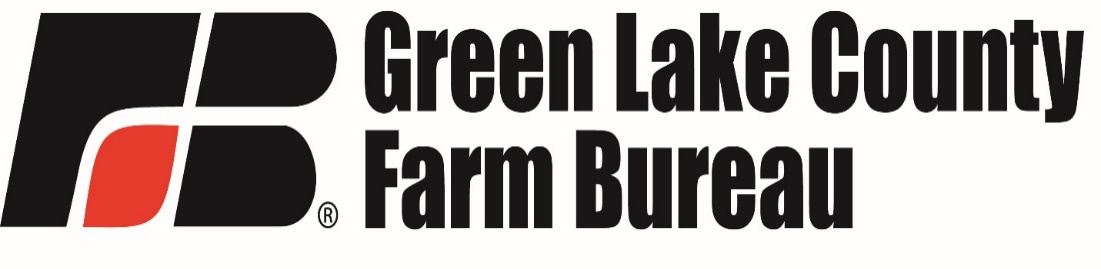 Women’s Committee Scholarship ApplicationApplication Deadline:  March 15, 2021Name ___________________________________________________________________________Home Address ____________________________________________________________________Parent(s)/Guardian(s) _______________________________________________________________Date of birth _____________________ Phone ___________________________________________Email ___________________________________________________________________________School __________________________________________________________________________Grade point average ________________________________________________________________Please provide a copy of your high school transcript.Application Method: Must be postmarked on or before March 15, 2021Remit to Yolanda Woloszyn, N6527 Searle Road, Ripon, WI 54971ATTN.: Green Lake County Farm Bureau ScholarshipQualifications for ScholarshipYou must be a high school senior who plans to continue with a course of study in higher education at a technical school or college. Priority will be given to applicants pursuing an education in an agriculture-related field. Student or student’s parents or guardians must hold a current membership in Green Lake County Farm Bureau. Student must work a total of four hours at the Green Lake County Farm Bureau Food stand at the Green Lake County Fair in August of the year he or she graduates. Selection Committee: Green Lake County Farm Bureau Women’s CommitteeScholarship Amount: A total of $1,000 of scholarship funds will be available to qualifying students. It will be awarded to applicants after they have completed their first semester and have sent Green Lake County Farm Bureau their grades.Send to Yolanda Woloszyn N6527 Searle RoadRipon, WI 54971ATTN.: Green Lake County Farm Bureau Scholarship Notification Date: Awarded to the students during school awards night.Please answer the following questions. You may enclose another sheet for the answers to these questions.What is your field of study, and future occupation desired?What activities have you participated in at school, community and church?How has your background affected your way of life and influenced your choice of career?Please write a statement of your reason in seeking further education.Please attach a letter of recommendation from a teacher, principal or another community reference person.Signature ______________________________Date ______________________________________Mail applications to: Yolanda Woloszyn           N6527 Searle Road                      Ripon, WI 54971			ATTN.: Scholarship For questions, please contact Yolanda at 920.229.3962.  If no answer please leave a message.